ANEXO Nº3DECLARACIÓN JURADA SIMPLEDE NO CONSANGUINEDAD EN LA RENDICIÓN DE LOS GASTOSEn___________, a _______de__________________ de 2017, Don/ña  _____________________, cédula nacional de identidad nº______________, , participante del proyecto ____________________ declara que:El gasto rendido en el ítem de Asistencia técnica y asesoría en gestión NO  corresponde  a mis propias boletas de honorarios, de socios, de representantes legales,  ni tampoco de  sus respectivos cónyuges o convivientes civiles y parientes por consanguineidad hasta el segundo grado inclusive (hijos, padres, abuelos,  hermanos).El gasto rendido en el ítem de Capacitación NO  corresponde  a mis propias boletas de honorarios, de socios, de representantes legales,  ni tampoco de  sus respectivos cónyuges o convivientes civiles y parientes por consanguineidad hasta el segundo grado inclusive (hijos, padres, abuelos,  hermanos).      El gasto rendido asociado al servicio de flete en el sub ítem Ferias, exposiciones, eventos NO corresponde al pago a alguno de los socios/as, representantes legales o de sus respectivos cónyuges o convivientes civiles,  familiares por consanguineidad y afinidad hasta segundo grado inclusive (hijos, padre, madre y hermanos).El gasto rendido asociado al servicio de flete en el sub ítem Misiones comerciales y/o tecnológicas, visitas y pasantías NO corresponde al pago a alguno de los socios/as, representantes legales o de su respectivo cónyuge o conviviente civiles,  familiares por consanguineidad y afinidad hasta segundo grado inclusive (hijos, padre, madre y hermanos).Da fe de  con su firma;ANEXO Nº4-AMANDATO GRUPO DE EMPRESARIOS(Solo aplicable a grupos NO consolidadas o asociación funcional)En _________________ con fecha ______________comparecen:Todos domiciliados para estos efectos en (señalar un domicilio común para todos los empresarios), quienes, en adelante y solo para los efectos del presente mandato serán denominados bajo el nombre “grupo de empresarios” o “asociación funcional” (según corresponda); los comparecientes mayores de edad, quienes acreditan sus identidades con sus cédulas respectivas y exponen:Que vienen en conferir mandato especial a don/ña _______________(individualizar al representante del grupo de empresarios o “asociación funcional” con nombre y Rut) para que en su nombre y representación desarrolle todas las actividades tendientes al desarrollo y la ejecución del proyecto denominado (nombre del proyecto), patrocinado por el Comité de Desarrollo Productivo Regional en el marco del Programa “Fortalecimiento Gremial y Cooperativo. ”. En el ejercicio de su mandato, el mandatario deberá realizar las siguientes actividades, sin que la presente enumeración sea taxativa:Coordinar las actividades a realizarse entre el AOI designado en la región y el grupo de empresarios previamente individualizado.Prestar todo el apoyo en la ejecución del proyecto al ejecutivo asignado del AOI que corresponda, los gastos en que haya incurrido en la ejecución del proyecto (nombre del proyecto), con la documentación contable que correspondiere, a su nombre.El mandatario deberá, asimismo, ejecutar todos los actos y celebrar todos los contratos conducentes al mejor desempeño del presente mandato.En comprobante y previa lectura firman los comparecientes:“Grupo de empresarios” o “asociación funcional” (según corresponda)LISTA DE MIEMBROS DEL GRUPOAnexo N°4-BANEXO Nº5DECLARACIÓN JURADA SIMPLE(Capacidad de cofinanciar y acreditación de apoyo proyecto de los socios o miembros)En___________, a __________de__________________ de  2017 y en representación de la organización postulante denominado _____________, representada por los dirigentes  señor/as:1.	Nombre ____________  RUT: _________Cargo:_________________2.	Nombre ____________  RUT: _________Cargo:_________________3.	Nombre ____________ RUT: _________Cargo:_________________ Declaran (Marcar con X según corresponda);  Que la asociación gremial y/o empresarial y/o grupo de empresarios y/o federación o confederación regional, cooperativa, tiene capacidad de aportar  al proyecto a postular según indican las bases y se comprometen a hacerlo en el caso de resultar beneficiarios.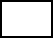  Declaran que el proyecto denominado  “___________________” se socializará al 75% de los socios activos o miembros del grupo.Dan fe de  esta información los dirigentes de la organización postulante con sus firmas;_______________           _______________                   _______________	       Nombre  y Firma             	      Nombre y Firma                                Nombre y Firma         Presidente                         	            Secretario                                             TesoreroANEXO Nº6Formulario de postulaciónDatos de la organización postulantePresidente o representante de la organización postulanteSecretario de la organización postulante (si corresponde)Tesorero de la organización postulante (si corresponde)Modalidad 1  Creación y desarrollo1.- Identificación del postulante.2.- Análisis del grupo postulante.3.- Desarrollo del ProyectoPRESUPUESTO GENERAL NOTA: No se financiarán gastos de administración o de funcionamiento de la propia organización. CARTA GANTTModalidad Fortalecimiento(Aplica para asociaciones Empresariales/ Gremiales)1.- Identificación del postulante.2.- Análisis de la organización.3.- Desarrollo del ProyectoIII.  PRESUPUESTO GENERAL NOTA: No se financiarán gastos de administración o de funcionamiento de la propia organización. IV. CARTA GANTTNombre y Firma RUTNOMBRERUTNOMBRE RUTFIRMAN°NombreRutTeléfonoDirecciónActividad ProductivaPromedio de Ventas AnualTipo de Iniciación Actividades SII1234567Nombre de la organización postulanteDirección de la organización postulanteTipo de organización que constituirá conforme lo descrito en el cuadro N°1 de bases de convocatoria (sólo si postula a creación y desarrollo)RUT según correspondaN° de registro/Rol/Rol único Sindica RUS/registro personalidad jurídica RPJ(Solo para asociaciones consolidadas según corresponda).Número de socios o miembros activosNumero socios o miembros totalesNº de hombres socios activos o miembros del grupo o federación regional.Nº de mujeres socios activos o miembros del grupo o federación regional.Postulo proyecto a la convocatoria en el año 2016SINONombres, ApellidosRUTDirección (calle, número, depto.)Comuna / RegiónComunaRegiónComuna / RegiónTeléfonos (fijo / celular)Teléfono fijoTeléfono celularTeléfonos (fijo / celular)Correo electrónicoNombres, ApellidosRUTDirección (calle, número, depto.)Comuna / RegiónComunaRegiónComuna / RegiónTeléfonos (fijo / celular)Teléfono fijoTeléfono celularTeléfonos (fijo / celular)Correo electrónicoNombres, ApellidosRUTDirección (calle, número, depto.)Comuna / RegiónComunaRegiónComuna / RegiónTeléfonos (fijo / celular)Teléfono fijoTeléfono celularTeléfonos (fijo / celular)Correo electrónicoNOMBRE DEL PROYECTO¿Cuál es la misión del grupo? (en caso de que no exista señalar la razón de ser del grupo u organización considere como tal)¿Cómo le gustaría que fuera su organización en 2 años más? (visión)Diagnóstico de  la situación actual del grupo postulante. (Caracterización del grupo, quienes lo componen, rubros, nivel de participación de estos, servicios asociados, necesidades del grupo).Razones para crear y desarrollar el grupo. ( el por qué y mencionar tipo de organización que requiere constituir)Resultado esperados del proyecto (Situación final al término de la ejecución del proyecto)Descripción General del proyecto  Objetivo general del proyecto Objetivo Específicos: (MÁXIMO CUATRO OBJETIVOS ESPECIFICOS)1.-2.-3.-4.-Justificación del Proyecto  (oportunidad de negocio/representatividad del rubro/nuevos servicios al grupo, entre otros etc.)OBJETIVO ESPECIFICOActividad a realizar Ítems de Inversión(ver anexo de bases , ítems  financiables)Monto NETO  ( sin IVA) con cargo a cofinanciamiento del Comité de Desarrollo Productivo Regional Monto con cargo a la ORGANIZACIÓN (considerar IVA solo si Monto Total del proyecto  1.-1.11.-1.21.-1.32.- 2.12.- 2.22.- 2.3.3.- 3.13.- 3.23.- 3.34.-4.14.-4.24.-4.3TOTALOBJETIVO ESPECIFICOActividadesMES 1MES 2MES 3MES 4MES 5MES 61.-1.11.-1.21.-1.32.- 2.12.- 2.22.- 2.3.3.- 3.13.- 3.23.- 3.34.-4.14.-4.24.-4.3NOMBRE DEL PROYECTO¿Cuál es la misión de su organización?¿Cómo le gustaría que fuera su organización en 2 años más? (visión)Diagnóstico de  la situación actual de la organización. ( caracterización de los socios , participación de estos en la organización , servicios asociados, necesidades de los asociados)Identificación del Problema o necesidad de la organización. (explique)Situación esperada del resultado del proyecto ( Beneficios directos del proyecto)Impacto esperadoDescripción general del proyecto ( en que consiste) Objetivo general, ¿Qué espera lograr con este proyecto?Objetivo Específicos: (MÁXIMO CUATRO OBJETIVOS ESPECIFICOS)1.-2.-3.-4.-Justificación del Proyecto  ( pertinencia a la naturaleza del proyecto y fin del instrumento)OBJETIVO ESPECIFICOActividad a realizar Ítems de Inversión(ver anexo de bases , ítems  financiables)Monto NETO  ( sin IVA) con cargo a cofinanciamiento del Comité de Desarrollo Productivo RegionalMonto con cargo a la ORGANIZACIÓN (considerar IVA solo si Monto Total del proyecto  1.-1.11.-1.21.-1.32.- 2.12.- 2.22.- 2.3.3.- 3.13.- 3.23.- 3.34.-4.14.-4.24.-4.3TOTALOBJETIVO ESPECIFICOActividadesMES 1MES 2MES 3MES 4MES 5MES  61.-1.11.-1.21.-1.32.- 2.12.- 2.22.- 2.3.3.- 3.13.- 3.23.- 3.34.-4.14.-4.24.-4.3